LÀM RÕ THÔNG TIN LIÊN QUAN ĐẾNVẤN ĐỀ CUNG CẤP THAN CHO SẢN XUẤT ĐIỆNHiện nay trên một số phương tiện thông tin đại chúng có nêu về việc “thiếu 01 triệu tấn than cho nhiệt điện”. Để tránh sự hiểu lầm của dư luận về trách nhiệm của các đơn vị cung cấp than, Tập đoàn Điện lực Việt Nam (EVN) xin cung cấp thông tin để làm rõ như sau:Trong các tháng đầu năm 2023, sự phối hợp hiệu quả và nỗ lực cung cấp than của Tập đoàn Công nghiệp Than & Khoáng sản Việt Nam (TKV) và Tổng Công ty Đông Bắc đã góp phần quan trọng để EVN sản xuất, cung ứng điện cho phát triển kinh tế và phục vụ đời sống dân sinh. Đặc biệt, từ sau cuộc họp ngày 9/5/2023 giữa EVN và TKV và TCT Đông Bắc, tất cả các tổ máy sử dụng antraxit đã vận hành tối đa theo yêu cầu của hệ thống, không có tổ máy nào ngừng/giảm công suất do thiếu than. Theo kế hoạch cập nhật, sản lượng huy động các tháng 6,7/2023 của các nhà máy nhiệt điện than, đặc biệt là các nhà máy điện khu vực miền Bắc sẽ được huy động ở mức công suất và sản lượng tối đa. Cụ thể tổng sản lượng dự kiến huy động các nhà máy điện sử dụng than antracite của EVN trong 02 tháng 6,7 là 12,33 tỷ kWh tương ứng với nhu cầu than cần sử dụng là 6,03 triệu tấn than. Do đó, vào đầu tháng 6 vừa qua, EVN đã tổ chức buổi làm việc với Tập đoàn Công nghiệp Than & Khoáng sản Việt Nam (TKV) và Tổng Công ty Đông Bắc để đề xuất 02 đơn vị này cấp bổ sung thêm 1 triệu tấn ngoài khối lượng hợp đồng đã ký kết để đảm bảo đủ than cho nhu cầu sản xuất điện trong tháng 6,7/2023 và tăng khối lượng than dự trữ trong kho lên mức phù hợp trước mùa mưa. EVN sẽ tiếp tục tích cực phối hợp với TKV và TCT Đông Bắc tìm giải pháp cấp đủ than phục vụ sản xuất điện theo đúng tinh thần chỉ đạo của Thủ tướng Chính phủ./.THÔNG TIN LIÊN HỆ:Ban Truyền thông - Tập đoàn Điện lực Việt Nam;Email: bantt@evn.com.vnĐiện thoại: 024.66946405/66946413;   Fax: 024.66946402Địa chỉ: Số 11 phố Cửa Bắc, phường Trúc Bạch, quận Ba Đình - Hà Nội;Website: www.evn.com.vn Fanpage: www.facebook.com/evndienlucvietnam Youtube: https://www.youtube.com/c/ĐIỆNLỰCVIỆTNAM_EVNnews  Tiktok: https://www.tiktok.com/@dienlucvn 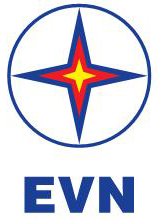 TẬP ĐOÀN ĐIỆN LỰC VIỆT NAMTHÔNG TIN BÁO CHÍHà Nội, ngày 14 tháng 6 năm 2023